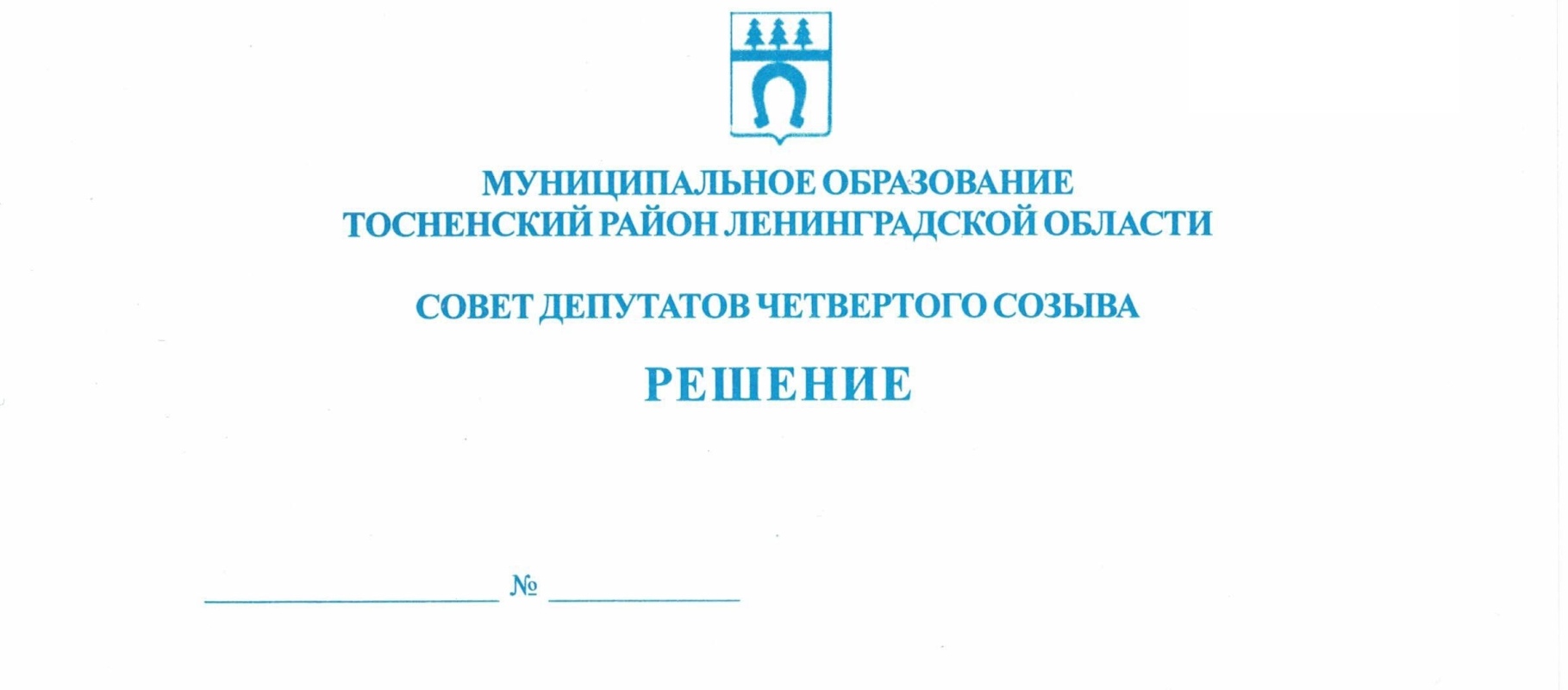 19.12.2023                       248Об избрании депутата совета депутатов муниципального образованияТосненский муниципальный район Ленинградской области в составпостоянной комиссии совета депутатов муниципального образованияТосненский муниципальный район Ленинградской областиВ соответствии с Положением о постоянных комиссиях совета депутатов муниципального образования Тосненский район Ленинградской области, утвержденным решением совета депутатов муниципального образования Тосненский район Ленинградской     области от 31.07.2018 № 205, на основании решения совета депутатов Никольского городского поселения Тосненского района Ленинградской области от 06.12.2023 № 176 «Об избрании депутата совета депутатов Никольского городского поселения Тосненского района Ленинградской области в состав совета депутатов муниципального образования Тосненский район Ленинградской области» совет депутатов муниципального образования Тосненский муниципальный район Ленинградской областиРЕШИЛ:1. Избрать в состав постоянной комиссии по социальной и жилищной политике совета депутатов муниципального образования Тосненский муниципальный район Ленинградской области депутата совета депутатов муниципального образования Тосненский        муниципальный район Ленинградской области Федорова Артема Борисовича.2. Аппарату совета депутатов муниципального образования Тосненский муниципальный район Ленинградской области обеспечить официальное обнародование настоящего решения.Глава Тосненского муниципального района                           	    	                А.Л. КанцеревНиколаева Наталья Николаевна, 8(81361)332126 га